任选课成绩审核操作说明一、成绩录入审核1.任选课期末成绩录入级制无要求，总评成绩必须以二级制（合格、不合格）录入。2.成绩不得录入为“作弊”、“违纪”、“缓考”、“缺考”。二、成绩登记表审核各二级学院应将阅卷教师上交的成绩登记表进行核对，查看是否存在份数短缺、阅卷教师未签字等情况，如发现问题，应及时修改。审核无误后经任课教师、审核人、教研室主任签字确认并加盖开课部门公章后，统一上报教务处三、成绩审核注意事项1.成绩录入教师为本门课程成绩审核第一责任人，应及时准确录入成绩，教研室主任、教务科请按照审核要求进行线上审核，确保成绩录入无误。2.教务系统任选课成绩录入时间为6月17日10:00—6月21日21:00,成绩登记表于6月25日12:00前交教务处教学管理科。各二级学院成绩录入、审核、报送结束后，教务处不再进行复核。若在成绩判定、成绩登录、录入审核等环节造成教学事故，责任由相应人员承担，希望各二级学院引起足够重视，避免教学事故发生。附件：任选课成绩审核操作流程2019年6月11日附件2：        任选课成绩审核操作说明1. 登录教务管理系统各二级学院教研室主任登录教务管理系统，选择“教研室主任、实训科长”角色。各二级学院教务科登录教务管理系统，选择“二级学院教务科”角色。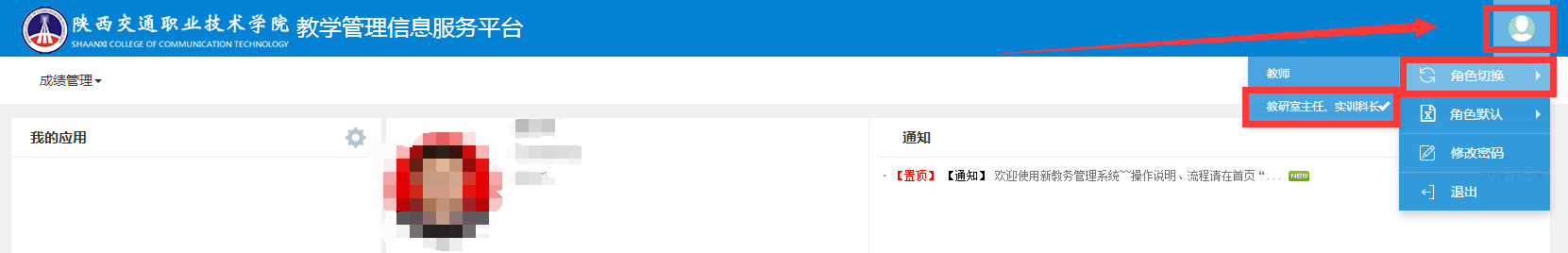 2. 成绩审核选择“成绩管理”——“成绩确认管理”——“正考成绩审核”模块。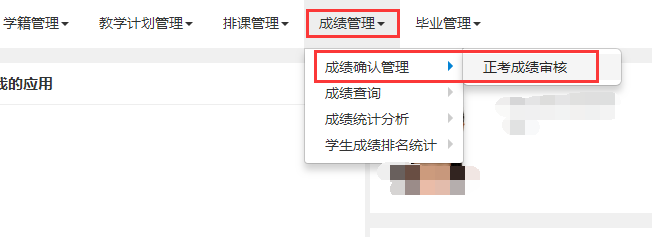 进入审核页面，选择需要审核的课程，点击“查看”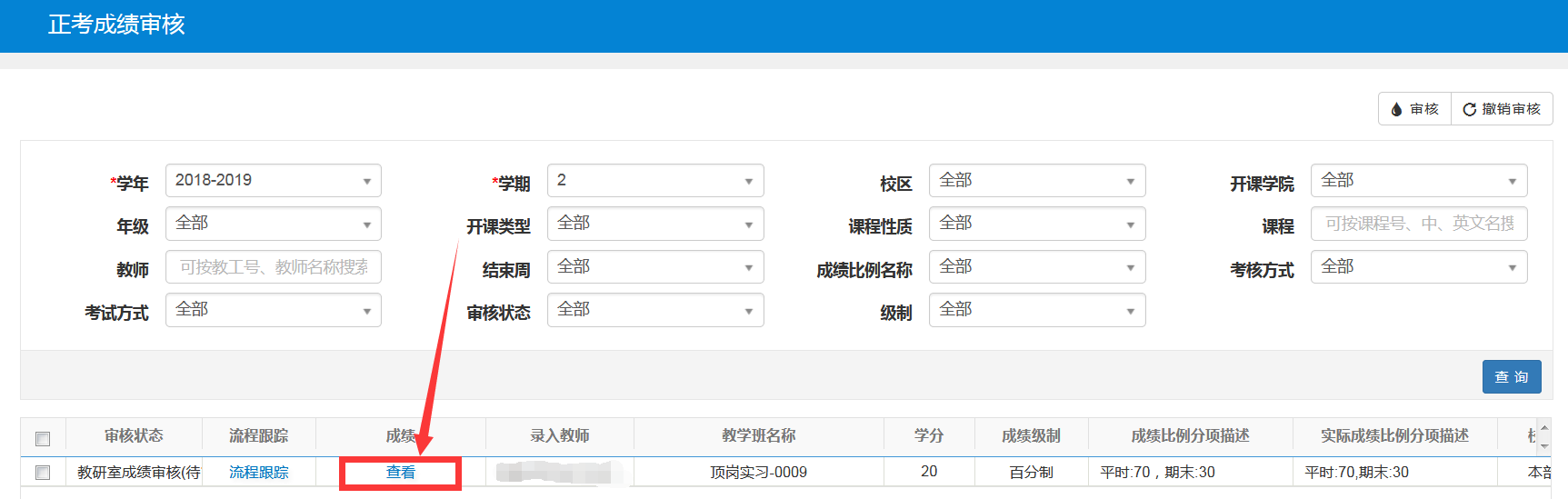 根据审核要求进行成绩审核。成绩查看完成后关闭“查看成绩”页面,勾选已审核的课程,点击页面右上角“审核”。审核有误的成绩选择“退回申请人”，课程成绩自动从“提交”状态变为“保存”状态，请审核人及时提醒任课教师进行成绩修改，修改后重新提交成绩。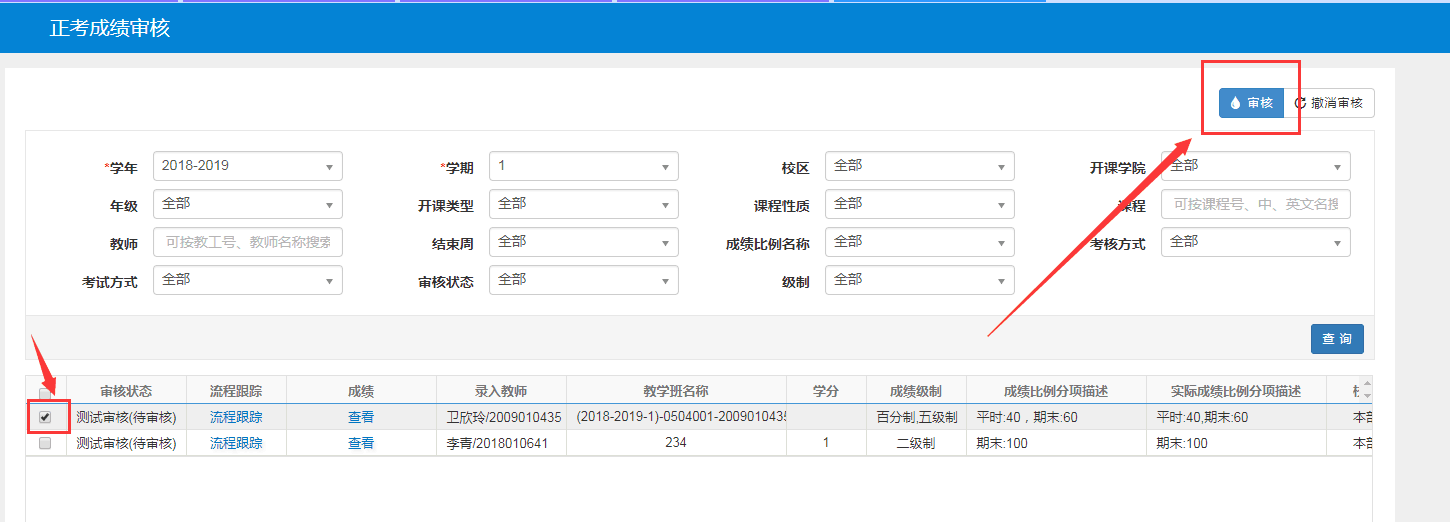 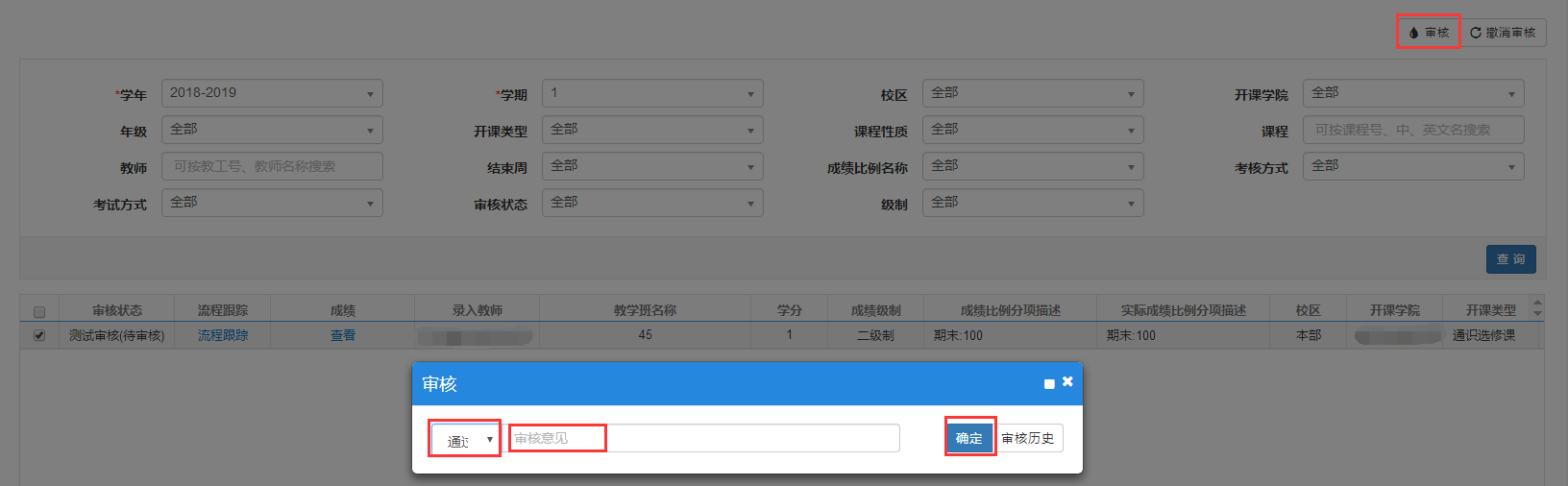 